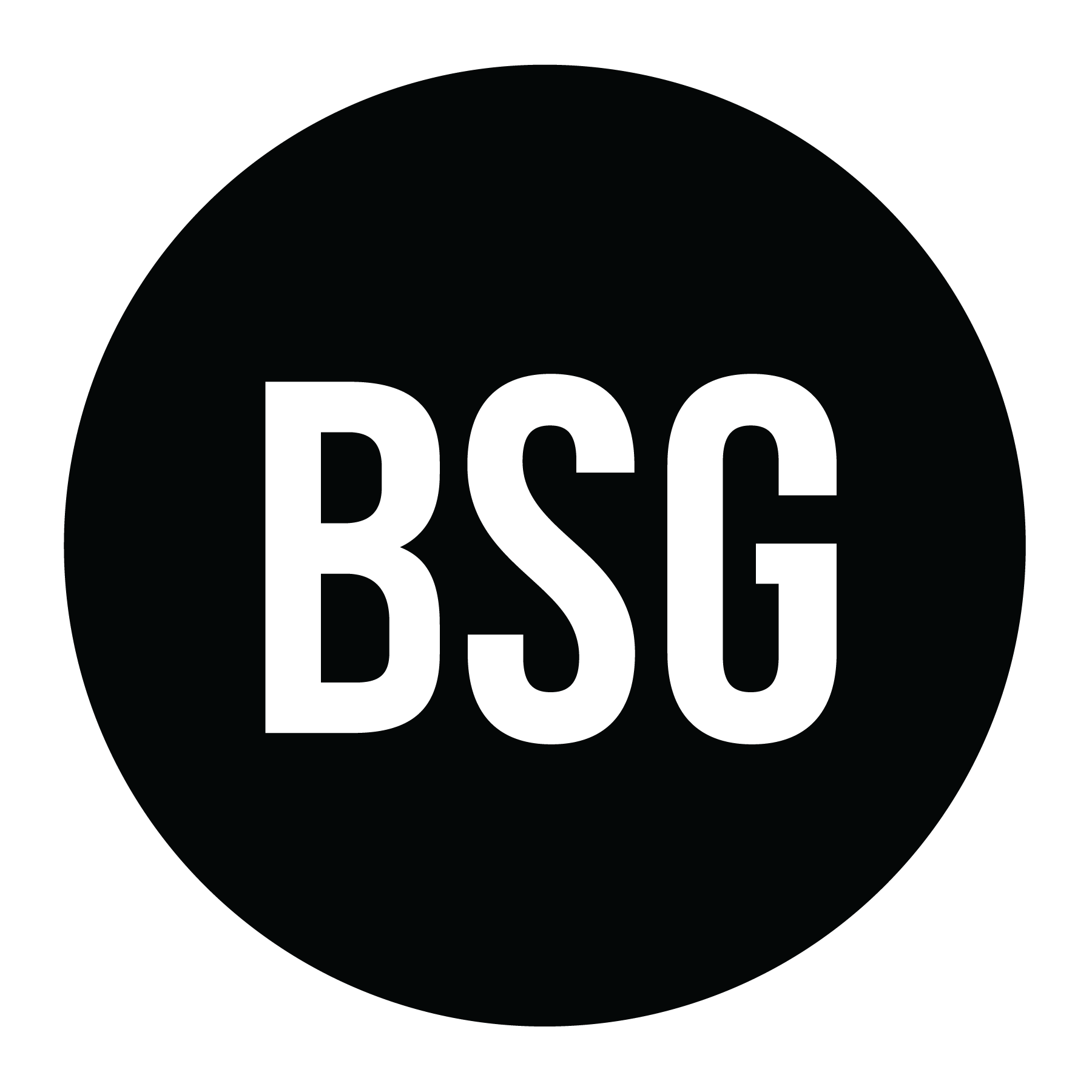 Executive Director of Student LeadershipPosition Title:     	Executive Director of Student LeadershipDepartment:       	Executive TeamSupervisor:         	Student Body PresidentAdvisor:		Miranda PowersStipend:             	$2,300 per yearPrimary Purpose:The Executive Director of Student Leadership is responsible for encountering new leaders, equipping existing leaders, and empowering leaders of the future.  Key Responsibilities:Coordinate the Foundational Leadership Program (FLP)Coordinate Leadercast ConferencePlan and execute the Fall Leadership Summit, and other events as established in consultation with the Student Body President and advisors.Provide leadership resources and consultation to other student leaders on campus.Oversees and works with the Director of Student LeadershipCreate and maintain a budgetGeneral Responsibilities:At least one office hour per weekOne-hour weekly Executive Team meetingWeekly meeting with the Student Body President/Vice-PresidentBi-weekly meeting with Student Leadership advisorOnsite supervision of all Student Leadership eventsAttend Executive Team RetreatsAttend the Leadership RetreatArrive on campus two weeks before classes beginAttendance at one Senate meeting per monthParticipate in various other extra Executive team commitments such as, but not limited to, retreats, staff chapel, and staff training prior to school startingQualifications:Sophomore standing at time of assuming the positionMinimum GPA of 3.0Previous leadership/campus involvement experienceBe able to manage 9-20 hours a week to dedicate to this departmentBe willing to work odd hours